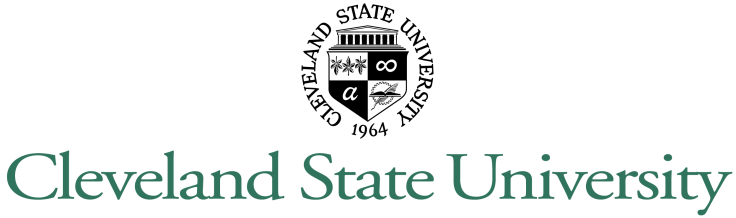 TRIO McNair Scholars ProgramSTATEMENT OF PURPOSEState your research interest, experience, educational goals, career objectives and any other information which may aid the CSU TRIO McNair Program selection committee. Explain how participation in the McNair Program will enhance your graduate school and other career plans. You may use a separate sheet if necessary. Do not exceed two typed pages.______________________________		_________________________		_______________
Name						Signature					Date